от 9 апреля 2020 года										№ 329О внесении изменений в постановление администрации городского округа
 город Шахунья Нижегородской области от 04.06.2013 № 472 «О создании комиссии по установлению факта невозможности проживания детей – сирот и детей, оставшихся без попечения родителей, в ранее занимаемых жилых помещениях, нанимателями  или членами семей нанимателей по договорам социального найма либо собственниками которых они являются»В связи с кадровыми изменениями администрация городского округа город Шахунья Нижегородской области  п о с т а н о в л я е т: 1. В постановление администрации городского округа город Шахунья Нижегородской области от 04.06.2013 № 472 «О создании комиссии по установлению факта невозможности проживания детей – сирот и детей, оставшихся без попечения родителей, в ранее занимаемых жилых помещениях, нанимателями  или членами семей нанимателей по договорам социального найма либо собственниками которых они являются» (с изменениями, внесенными постановлением администрации городского округа город Шахунья Нижегородской области от 14.05.2019 № 517) внести изменения, изложив состав комиссии по установлению факта невозможности проживания детей – сирот и детей, оставшихся без попечения родителей, в ранее занимаемых жилых помещениях, нанимателями  или членами семей нанимателей по договорам социального найма либо собственниками которых они являются в следующей редакции:«Состав комиссии по установлению факта невозможности проживания детей – сирот и детей, оставшихся без попечения родителей, в ранее занимаемых жилых помещениях, нанимателями  или членами семей нанимателей по договорам социального найма либо собственниками которых они являются:Серов Александр Дмитриевич - первый заместитель главы администрации городского округа город Шахунья Нижегородской области, председатель  Комиссии;Багерян Алена Гилимзяновна - начальник Управления образования администрации городского округа город Шахунья Нижегородской области, заместитель председателя Комиссии;Крюкова Дарья Евгеньевна - ведущий специалист  по охране детства Управления образования администрации городского округа город Шахунья Нижегородской области, секретарь Комиссии (по согласованию).Члены Комиссии:Половинкина Маргарита Вячеславовна - главный специалист Управления образования администрации городского  округа город Шахунья  Нижегородской области (по согласованию); Белов Александр Валентинович - начальник юридического отдела администрации городского округа город Шахунья Нижегородской области;Киселева Людмила Александровна - начальник сектора жилищной политики   администрации городского округа город Шахунья Нижегородской области;Епифанова Нина Николаевна - директор ГКУ НО «Управление социальной  защиты населения город Шахунья» (по согласованию);Елькин Олег Анатольевич - начальник отдела Управления экономики,                                                 прогнозирования, инвестиционной политики и муниципального имущества городского округа город Шахунья Нижегородской области (по согласованию)».Опубликовать настоящее постановление посредством размещения на официальном сайте администрации городского округа город Шахунья Нижегородской области.Настоящее постановление вступает в силу со дня его официального опубликования.Со дня вступления в силу настоящего постановления признать утратившим силу постановление администрации городского округа город Шахунья Нижегородской области от 14.05.2019 № 517 «О внесении изменений в постановление администрации городского округа город Шахунья Нижегородской  области от 04.06.2013 № 472 «О создании комиссии по установлению факта невозможности проживания детей – сирот и детей, оставшихся без попечения родителей, в ранее занимаемых жилых помещениях, нанимателями  или членами семей нанимателей по договорам социального найма либо собственниками которых они являются».Контроль за исполнением настоящего постановления возложить на первого заместителя главы администрации городского округа город Шахунья Нижегородской области А. Д. Серова.Глава местного самоуправлениягородского округа город Шахунья						          Р.В.Кошелев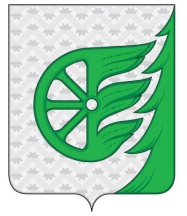 Администрация городского округа город ШахуньяНижегородской областиП О С Т А Н О В Л Е Н И Е